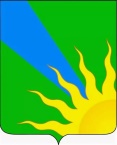 АДМИНИСТРАЦИИ  ВОСТОЧНОГО СЕЛЬСКОГО ПОСЕЛЕНИЯ УСТЬ-ЛАБИНСКОГО  РАЙОНА ПОСТАНОВЛЕНИЕот  19.06.2023 года  					                                                       №  35станица ВосточнаяОб утверждении Механизма оперативно-диспетчерскогоуправленияв системе теплоснабжения на территории Восточного сельского поселения  Усть-Лабинского района на 2023-2024 годВ соответствии со статьей 6 Федерального закона от 27 июля 2010 года №190-ФЗ «О теплоснабжении», приказом Министерства энергетики Российской Федерации от 12  марта 2013 г. № 103 «Об утверждении правил оценки готовности к отопительному периоду», в целях обеспечения надежного теплоснабжения потребителей, оперативного принятия мер по ликвидации технологических нарушений, аварий, ЧС (происшествий) на объектах теплоснабжения на территории Восточного сельского поселения Усть-Лабинского района, постановляю:1. Утвердить Механизм оперативно-диспетчерского управления в
системе теплоснабжения на территории Восточного сельского поселения Усть-Лабинского района на 2023-2024 год,  согласно приложению к настоящему постановлению.2. Контроль за выполнением настоящего постановления возложить на главу Восточного сельского поселения Усть-Лабинского района  А.П.Белозуб.3. Постановление вступает в силу со дня его подписания.Глава Восточного сельского  поселения Усть-Лабинского района                                                                 А. П. Белозуб ПРИЛОЖЕНИЕ №1к постановлению администрации Восточного сельского поселенияУсть-Лабинского районаот  19.06.2023 года   № 35Механизм  оперативно-диспетчерского управления
в системе теплоснабжения на территории Восточногосельского поселения Усть-Лабинского районана 2023-2024 год1. Общие положения1.1. Настоящее Положение определяет взаимодействие оперативно-диспетчерских служб и Абонентов тепловой энергии по вопросам теплоснабжения.1.2. Основной задачей указанных организаций является обеспечение устойчивой и бесперебойной работы тепловых сетей и систем теплопотребления, поддержание заданных режимов теплоснабжения, принятие оперативных мер по предупреждению, локализации и ликвидации аварий на теплоисточниках, тепловых сетях и системах теплопотребления.1.3. Все теплоснабжающие организации, обеспечивающие теплоснабжение Потребителей, должны иметь круглосуточно работающие оперативно-диспетчерские и аварийно-восстановительные службы. В организациях, штатными расписаниями которых такие службы не предусмотрены, обязанности оперативного руководства возлагаются на лицо, определенное соответствующим приказом.1.4. Общую координацию действий оперативно-диспетчерских служб по эксплуатации локальной системы теплоснабжения осуществляет теплоснабжающая организация, по локализации и ликвидации аварийной ситуации - оперативно-диспетчерская служба или администрация той организации, в границах эксплуатационной ответственности которой возникла аварийная ситуация.1.5. Для проведения работ по локализации и ликвидации аварий каждая организация должна располагать необходимыми инструментами, механизмами, транспортом, передвижными сварочными установками, аварийным восполняемым запасом запорной арматуры и материалов. Объем аварийного запаса устанавливается в соответствии с действующими нормативами, место хранения определяется руководителями соответствующих организаций. Состав аварийно-восстановительных бригад, перечень машин и механизмов, приспособлений и материалов утверждается главным инженером организации.1.6. В случае значительных объемов работ, вызывающих длительные перерывы в теплоснабжении, распоряжением администрации Восточного сельского поселения Усть-Лабинскогорайонак восстановительным работам привлекаются другие предприятия.2. Взаимодействие оперативно-диспетчерских и аварийно-восстановительных служб при возникновении и ликвидации аварий на источниках энергоснабжения, сетях и системах энергопотребления2.1. При получении сообщения о возникновении аварии, отключении или ограничении энергоснабжения Потребителей диспетчерили лицо, определенное соответствующим приказом соответствующей организации, принимает оперативные меры по обеспечению безопасности на месте аварии (ограждение, освещение, охрана и др.) и действует в соответствии с инструкцией по ликвидации аварийных ситуаций. При необходимости диспетчер или лицо, определенное соответствующим приказом соответствующей организации, организует оповещение главы Восточного сельского поселения Усть-Лабинского района.2.2. О возникновении аварийной ситуации, принятом решении по ее локализации и ликвидации диспетчер или лицо, определенное соответствующим приказом соответствующей организации, немедленно сообщает по имеющимся у него каналам связи руководству организации, диспетчерам организаций, которым необходимо изменить или прекратить работу своего оборудования и коммуникаций, диспетчерским службам Потребителей.2.3. Решение о введении режима ограничения или отключения тепловой энергии Абонентов принимается руководством теплоснабжающих организаций по согласованию.2.4. Команды об отключении и опорожнении систем теплоснабжения и теплопотребления проходят через соответствующие диспетчерские службы.2.5. Отключение систем горячего водоснабжения и отопления, последующее заполнение и включение в работу производится силами оперативно-диспетчерских и аварийно-восстановительных служб владельцев зданий в соответствии с инструкцией, согласованной с теплоснабжающей организацией.2.6. В случае, когда в результате аварии создается угроза жизни людей, разрушения оборудования, коммуникаций или строений, диспетчеры теплоснабжающих организацийили лицо, определенное соответствующим приказом соответствующей организации, отдают распоряжение на вывод из работы оборудования без согласования, но с обязательным немедленным извещением ЕДДС Усть-Лабинского района и Абонентов (в случае необходимости) перед отключением и после завершения работ по выводу из работы аварийного тепломеханического оборудования или участков тепловых сетей.2.7. Лицо, ответственное за ликвидацию аварии, обязано:- вызвать при необходимости через диспетчерские службы соответствующих представителей организаций и ведомств, имеющих коммуникации сооружения в месте аварии, согласовать с ними проведение земляных работ для ликвидации аварии;- организовать выполнение работ на подземных коммуникациях и обеспечивать безопасные условия производства работ;- информировать по завершении аварийно-восстановительных работ (или какого-либо этапа) соответствующие диспетчерские службы для восстановления рабочей схемы, заданных параметров теплоснабжения и подключения потребителей в соответствии с программой пуска.2.8. Организации и предприятия всех форм собственности, имеющие свои коммуникации или сооружения в месте возникновения аварии, обязаны направить своих представителей по вызову диспетчера теплоснабжающей организации для согласования условий производства работ по ликвидации аварии в течение 2-х часов в любое время суток.3. Взаимодействие оперативно-диспетчерских служб при эксплуатации систем энергоснабжения.3.1. Ежедневно диспетчеры, ответственные лица теплоснабжающих организаций осуществляют передачу главеВосточного сельского поселенияоперативной информации: о режимах работы теплоисточников и тепловых сетей; о корректировке режимов работы энергообъектов по фактической температуре и ветровому воздействию, об аварийных ситуациях на вышеперечисленных объектах, влияющих на нормальный режим работы системы теплоснабжения.3.2. Администрация Восточного сельского поселения Усть-Лабинского района в лице главыпоселения осуществляет мониторинг за соблюдением энергоснабжающими организациями утвержденных режимов работы систем теплоснабжения.3.3. Для подтверждения планового отключения (изменения параметров теплоносителя) Потребителей диспетчерские службы теплоснабжающих организаций подают заявку ЕДДС Усть-Лабинского района и информируют Абонентов за 5 дней до намеченных работ.3.4. Планируемый вывод в ремонт оборудования, находящегося на балансе Потребителей, производится с обязательным информированием администрации Усть-Лабинского городского поселения и ЕДДС Усть-Лабинского района за 10 дней до намеченных работ, а в случае аварии - немедленно.3.5. При проведении плановых ремонтных работ на водозаборных сооружениях, которые приводят к ограничению или прекращению подачи холодной воды на теплоисточники, диспетчер организации, в ведении которой находятся данные водозаборные сооружения, должен за 10 дней сообщить диспетчеру соответствующей энергоснабжающей организации, администрации поселения, администрации МО Усть-Лабинский район (заместитель главы по вопросам ЖКХ) и ЕДДС Усть-Лабинского района об этих отключениях с указанием сроков начала и окончания работ.При авариях, повлекших за собой длительное прекращение подачи холодной воды на котельные, диспетчер теплоснабжающей организации вводит ограничение горячего водоснабжения Потребителей вплоть до полного его прекращения.3.6. При проведении плановых или аварийно-восстановительных работ на электрических сетях и трансформаторных подстанциях, которые приводят к ограничению или прекращению подачи электрической энергии на объекты системы теплоснабжения, диспетчер организации, в ведении которой находятся данные электрические сети и трансформаторные подстанции, должен сообщать, соответственно, за 10 дней или немедленно диспетчеру соответствующей теплоснабжающей организации и в администрацию городского поселения об этих отключениях с указанием сроков начала и окончания работ.3.7. В случаях понижения температуры наружного воздуха до значений, при которых на теплоисточниках системы теплоснабжения не хватает теплогенерирующих мощностей, диспетчер теплоснабжающей организации по согласованию с администрацией городского поселения вводит ограничение отпуска тепловой энергии Потребителям, одновременно извещая об этом ЕДДС Усть-Лабинского района.3.8. Включение новых объектов производится только по разрешению Федеральной службы по экологическому, технологическому и атомному надзору (Ростехнадзхор) и теплоснабжающей организации с одновременным извещением ЕДДС Усть-Лабинского района.3.9. Включение объектов, которые выводились в ремонт по заявке Абонентов, производится по разрешению персонала теплоснабжающих организаций по просьбе ответственного лица Абонента, указанного в заявке. 4. Техническая документация4.1. Документами, определяющими взаимоотношения оперативно-диспетчерских служб теплоснабжающих организаций и Абонентов тепловой энергии, являются:- настоящее Положение;-действующая нормативно-техническая документация по технике безопасности и эксплуатации теплогенерирующих установок, тепловых сетей и теплопотребляющих установок;-внутренние инструкции, касающиеся эксплуатации и техники безопасности этого оборудования, разработанные на основе настоящего Положения с учетом действующей нормативно-технической документации;Внутренние инструкции должны включать детально разработанный оперативный план действий при авариях, ограничениях и отключениях Потребителей при временном недостатке тепловой энергии, электрической мощности или топлива на источниках теплоснабжения.К инструкциям должны быть приложены схемы возможных аварийных переключений, указан порядок отключения горячего водоснабжения и отопления, опорожнения тепловых сетей и систем теплопотребления зданий, последующего их заполнения и включения в работу при разработанных вариантах аварийных режимов, должна быть определена организация дежурств и действий персонала при усиленном и внерасчетном режимах теплоснабжения.Конкретный перечень необходимой эксплуатационной документации в каждой организации устанавливается ее руководством.Глава Восточного сельского  поселения Усть-Лабинского района                                                                 А. П. Белозуб 